г. Петропавловск-Камчатский                                             «___»_________ 2020 г.В соответствии с постановлением Губернатора Камчатского края от 31.07.2019 № 58 «Об изменении структуры исполнительных органов государственной власти Камчатского края»ПРИКАЗЫВАЮ:1. Внести в приложение к приказу Министерства образования и науки Камчатского края от 06.04.2016 № 408 «Об утверждении Положения о Комиссии по определению списка получателей социальной выплаты на уплату первоначального взноса по ипотечному жилищному кредиту (займу) на приобретение жилого помещения в Камчатском крае» следующие изменения:1) в части 1.4 слова «и молодёжной политики» исключить;2) в части 3.1 слова «и молодёжной политики» исключить;3) в части 3.6 слова «и молодёжной политики» исключить.2. Настоящий приказ вступает в силу через 10 дней со дня его официального опубликования.И.о. Министра									    Е.К. ОрешкоНачальник отдела                                                                             С.И. Переверзева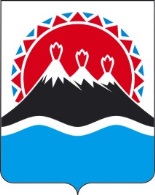 МИНИСТЕРСТВО ОБРАЗОВАНИЯ КАМЧАТСКОГО КРАЯПРИКАЗ № О внесении изменений в приложение к приказу Министерства образования и науки Камчатского края от 06.04.2016 № 408 «Об утверждении Положения о Комиссии по определению списка получателей социальной выплаты на уплату первоначального взноса по ипотечному жилищному кредиту (займу) на приобретение жилого помещения в Камчатском крае»